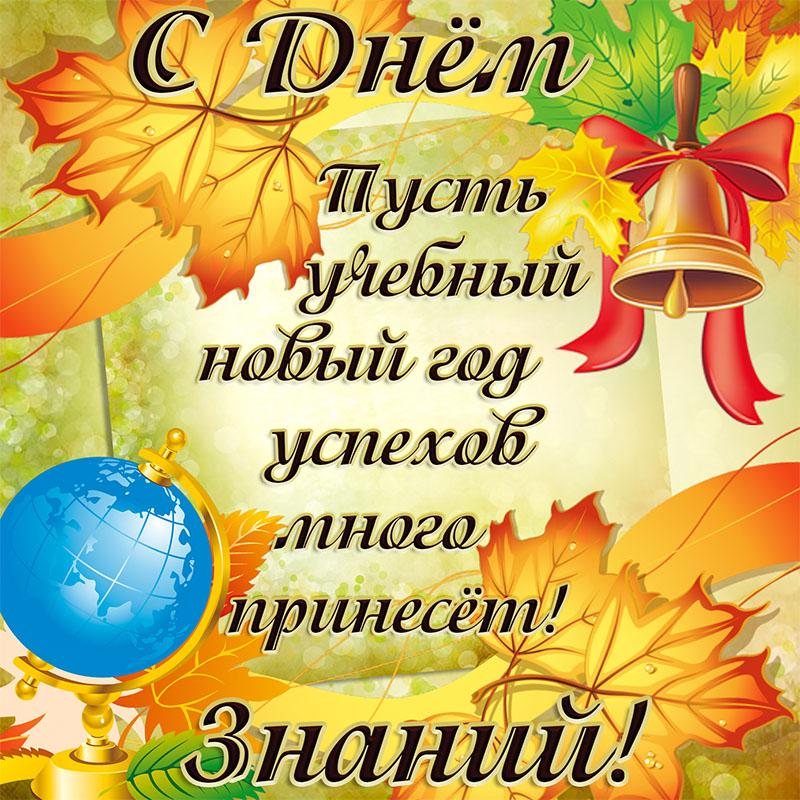 День знаний 1 сентября 2019 года.В этом году праздник совпал с календарным выходным днем – воскресеньем. По этой причине в большинстве школ России празднование Дня знаний было перенесено на следующий день – 2 сентября. Таким образом, учащиеся получили приятный подарок в виде дополнительного выходного дня к каникулам.02 сентября 2019 года в Горькобалковском сельском поселении Новопокровского района в МБОУ СОШ №4 позвучал первый звонок.Глава Горькобалковского сельского поселения Артев Евгений Васильевич поздравил ребят, их родителей и педагогов с началом нового учебного года и пожелал им успехов в образовательном процессе.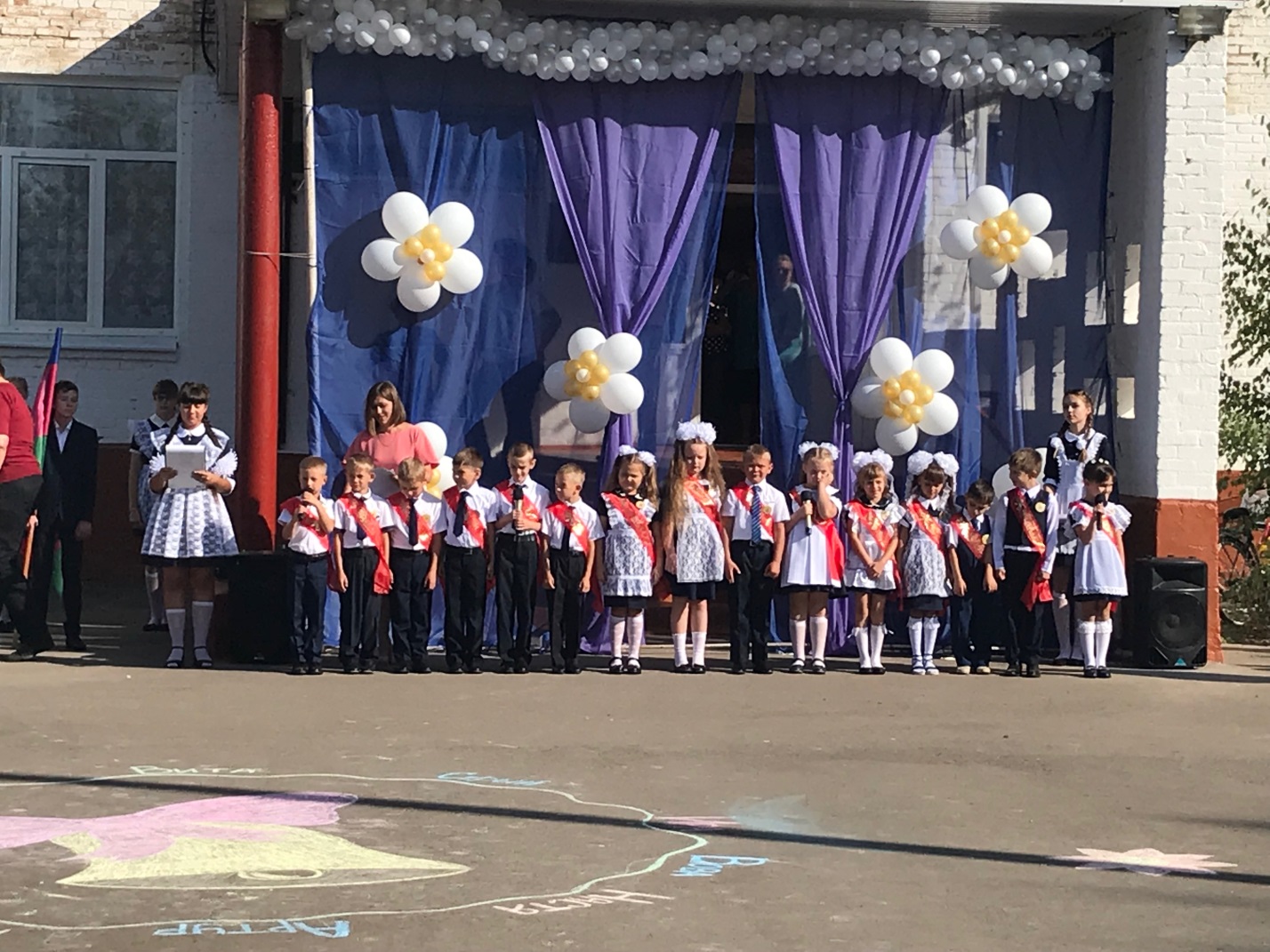 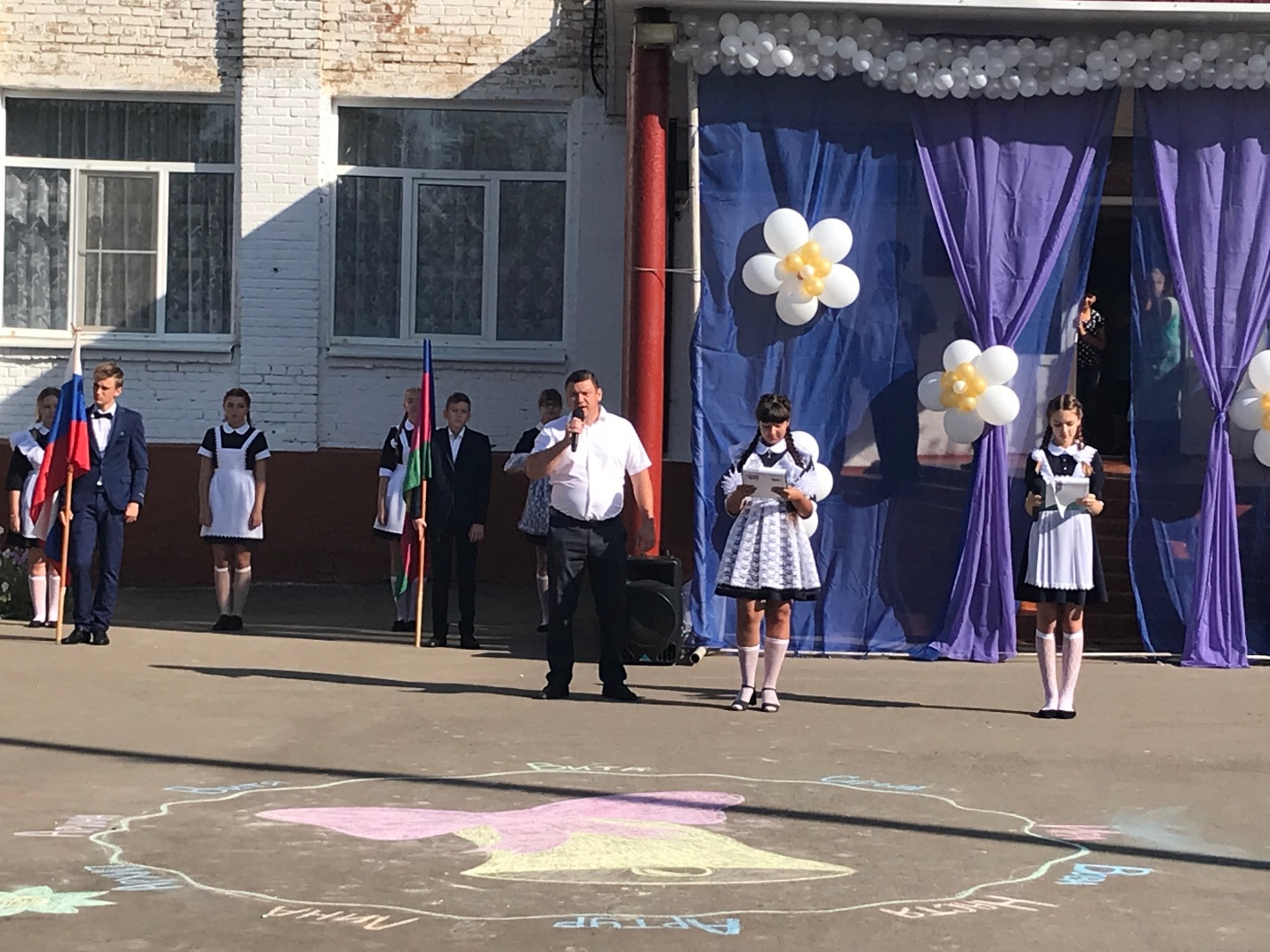 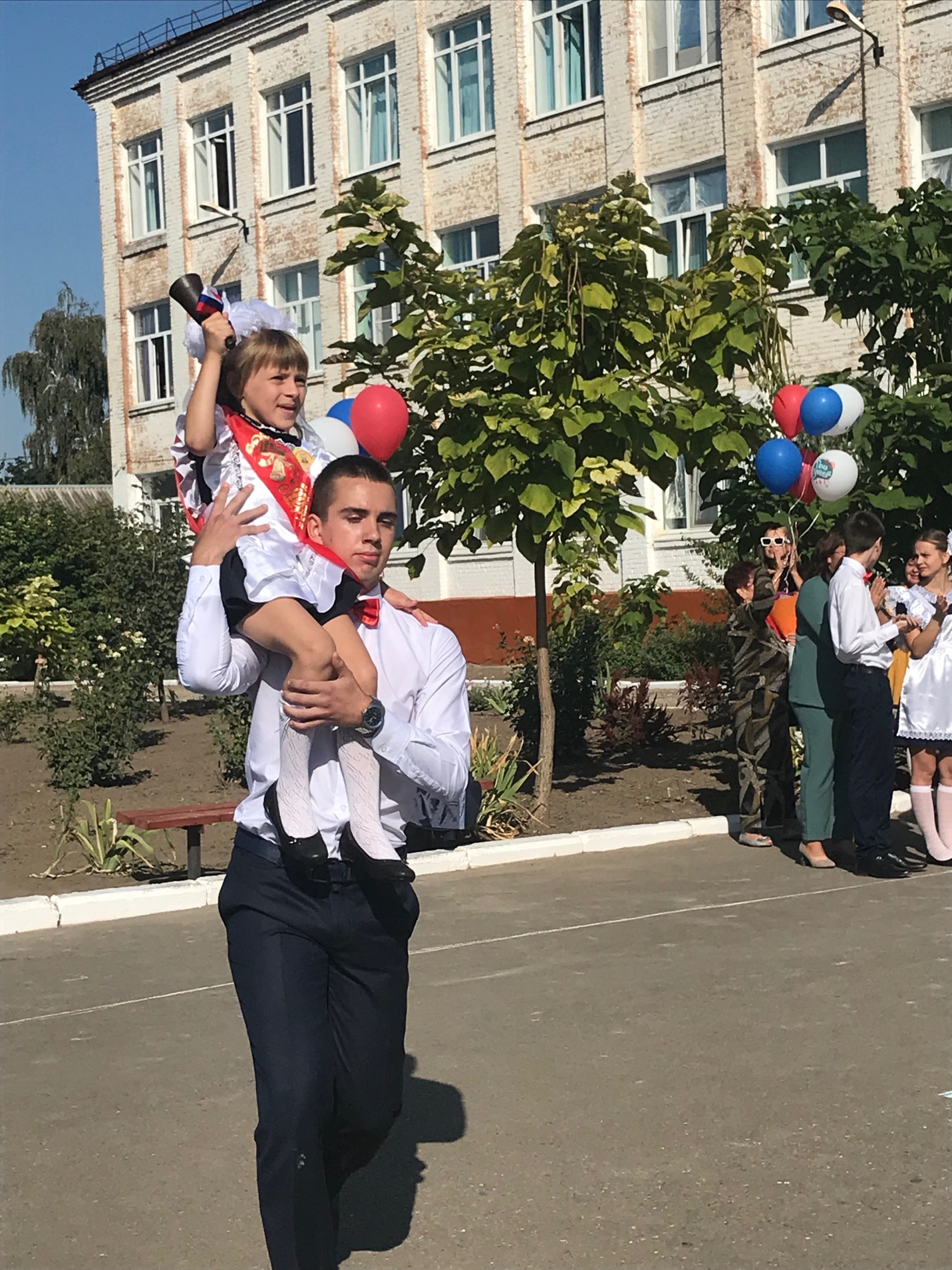 